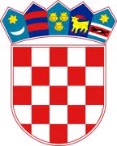 REPUBLIKA HRVATSKA
SISAČKO - MOSLAVAČKA ŽUPANIJA
OPĆINA LIPOVLJANIOPĆINSKI NAČELNIKKLASA: 112-01/23-01/01
URBROJ: 2176-13-02-23-01
Lipovljani, 11. siječnja 2023. godineNa temelju Odluke o financiranju Ministarstva rada, mirovinskog sustava, obitelji i socijalne politike KLASA: 983-01/22-01/13, URBROJ: 524-07-02-01-01/3-22-37, od 06. prosinca 2022. godine, te Ugovora o dodjeli bespovratnih sredstava „Zaželi – program zapošljavanja žena-Faza III“, Kodni broj: UP.02.1.1.16.0322  i članka 47. Statuta Općine Lipovljani („Službeni vjesnik“, broj: 14/21), Općinski načelnik Općine Lipovljani, dana 11. siječnja 2023. godine, objavljujeOGLASza prijam u radni odnos na određeno vrijeme za radno mjesto Radnica za pružanje usluga potpore i podrške osobama starije životne dobi u nepovoljnom položaju, na određeno vrijeme,  u sklopu projekta „ZAŽELI I OSTVARI III“- programa zapošljavanja žena Općine Lipovljani – financiranog iz sredstava Europskog socijalnog fondaOpćina Lipovljani raspisuje oglas za radno mjesto:1. RADNICA za pružanje usluga POTPORE I PODRŠKE OSOBAMA STARIJE ŽIVOTNE DOBI U NEPOVOLJNOM POLOŽAJU u sklopu projekta „ Zaželi i ostvari III“ kroz program „ZAŽELI - program zapošljavanja žena- Faza III (UP.02.1.1.16) - 15 izvršiteljica2. Vrsta zaposlenja: radni odnos na određeno - 6 mjeseci, uz obvezni probni rad od 2 mjeseca,3. Radno vrijeme: puno radno vrijeme4. Mjesto rada:  poslovi će se obavljati na području Općine Lipovljani5. Opis poslova:Pomoć u obavljanju svakodnevnih kućanskih poslovaPomoć pri oblačenju, svlačenju i održavanju osobne higijenePomoć u pripremi obroka u kućanstvima korisnikaPodrška korisnicima kroz razgovor i druženje te uključivanje u društvoPomoć i posredovanje u ostvarivanju različitih prava (dostava i plaćanje računa, dostava lijekova, namirnica, pomagala i slično)6.   Kandidatkinje moraju ispunjavati sljedeće uvjete za prijam u radni odnos:najviše završena srednja škola,nezaposlene žene prijavljene u evidenciju nezaposlenih HZZ-a pri čemu će se dati prednost teže zapošljivim/ranjivim skupinama: žene od 50 godina i više, žene s invaliditetom, žrtve trgovanja ljudima, žrtve obiteljskog nasilja, azilantice, žene koje su izašle iz sustava skrbi (domova za djecu) i udomiteljskih obitelji, odgojnih zavoda i sl., liječene ovisnice, povratnice s odsluženja zatvorske kazne unazad 6 mjeseci, pripadnice romske nacionalne manjine, beskućnice te pripadnice ostalih ranjivih skupina - sve s najviše završenim srednjoškolskim obrazovanjem zdravstvena sposobnost za obavljanje poslova za pomoć u kući – dokaz: (uvjerenje/potvrda) o zdravstvenoj sposobnosti od strane liječnika obiteljske medicine - dostavljaju odabrane kandidatkinje prije potpisivanja ugovora o radu i nije potrebno dostavljati prilikom prijave na oglas7.   Uz obrazac prijave kandidati su dužni priložiti:Ispunjen i vlastoručno potpisan obrazac prijave (dostupno na Internet stranicama Općine Lipovljani i u Jedinstvenom upravnom odjelu Općine Lipovljani)Životopis,Potvrda Hrvatskog zavoda za zapošljavanje (izdana nakon datuma objave oglasa),Preslika osobne iskaznice,Preslika dokaza o završenoj školi,Uvjerenje da se protiv osobe ne vodi kazneni postupak (ne starije od 6 mjeseci),Ostalu dokumentaciju kao dokaz pripadnosti jednoj od ranjivih skupina (ako je primjenjivo)8.   Za pripadnice ciljane skupine koje su ujedno i pripadnice neke od teže zapošljivih/ranjivih skupina potrebno je dostaviti sljedeće:- Žene od 50 godina i višeosobna iskaznica - Osobe s invaliditetomnalaz, rješenje ili mišljenje relevantnog tijela vještačenja o vrsti, stupnju ili postotku oštećenja ili potvrde o upisu u Hrvatski registar osoba s invaliditetom- Žrtve trgovanja ljudimauvjerenje/potvrda centra za socijalnu skrb iz kojeg je vidljivo da je pripadnica ciljane skupine žrtva trgovanja ljudima- Žrtve obiteljskog nasiljauvjerenje/potvrda centra za socijalnu skrb iz kojeg je vidljivo da je pripadnica ciljane skupine žrtva obiteljskog nasilja- Azilanticeodluka o odobrenju azila koju izdaje MUP- Žene koje su izašle iz sustava skrbi (domova za djecu) i udomiteljskih obitelji, odgojnih zavoda i sl.rješenje/uvjerenje centra za socijalnu skrb o prekidu prava na smještaj kao oblika skrbi izvan vlastite obitelji- Liječene ovisnicepotvrda institucije/udruge/pravne osobe da se liječila od ovisnosti o drogama- Povratnice s odsluženja zatvorske kazne unazad 6 mjesecipotvrda o otpuštanju- Pripadnice romske nacionalne manjineizjava osobe o pripadnosti nacionalnoj manjini- Beskućnicerješenje centra za socijalnu skrb o smještaju u prihvatilište/prenoćište odnosno o korištenju usluge poludnevnog boravka ili potvrda pružatelja usluge smještaja u prihvatilište/prenoćište ili pružatelja usluge poludnevnog boravka da je osoba korisnik usluge ili uvjerenje/potvrda centra za socijalnu skrb iz kojeg je vidljivo da je pripadnica ciljane skupine beskućnica- Pripadnice ostalih ranjivih skupinapotvrda/uvjerenje ili drugi jednakovrijedan dokument nadležnih institucija iz kojeg je vidljivo da se radi o pripadnici ranjive skupine.Ukoliko se na oglas javi više kandidatkinja koje ispunjavaju uvjete oglasa u odnosu na broj raspoloživih radnih mjesta, prednost ima kandidatkinja koja je svoju prijavu dostavila ranije. S kandidatkinjama će se provesti razgovor (intervju). O mjestu i terminu razgovora (intervjua) kandidatkinje će biti naknadno obavještene. Ukoliko se neka od kandidatkinja ne odazove na razgovor (intervju) smatrat će se da je povukla prijavu.NAPOMENA:Urednom prijavom se smatra prijava koja sadržava sve podatke i priloge navedene u oglasu. Prijave na natječaj s podacima i dokazima o ispunjavanju propisanih uvjeta potrebno je dostaviti u roku 8 (osam) dana od dana objave oglasa u Hrvatskom zavodu za zapošljavanje, Područni ured Kutina, Ispostava Novska. Nepravovremene i nepotpune prijave neće se razmatrati.Naknadna dostava dokumentacije nije moguća kao ni slanje dodatne dokumentacije putem pošte, e-pošte, osobno ili na neki drugi način.Isprave koje se prilažu u neovjerenoj preslici potrebno je prije potpisivanja ugovora o radu predočiti u izvorniku.Podaci o plaći: Plaća radnica za pružanje potpore i podrške osobama starije životne dobi u nepovoljnijem položaju je minimalna plaća propisana Zakonom o minimalnoj plaći („Narodne novine„, broj: 118/18, 120/21) i Uredbom o visini minimalne plaće za 2023. godinu. Obrazac prijave zajedno sa svim prilozima potrebno je dostaviti u zatvorenoj koverti s naznakom: “Zaželi i ostvari III“ na adresu: Općina Lipovljani, Trg hrvatskih branitelja 3, 44322 Lipovljani, poštom ili osobno.O izboru kandidata koji ispunjavaju tražene uvjete, podnositelji prijava bit će obaviješteni u zakonskom roku.Ovaj oglas objavit će se na oglasnoj ploči Hrvatskog zavoda za zapošljavanje – Područni ured Kutina - Ispostava Novska, na mrežnim stranicama Centra za socijalnu skrb Novska te na mrežnim stranicama Općine Lipovljani.                                                                                                                 Općinski načelnik                                                                                                                     Nikola HorvatKontakti za više informacija:Općina Lipovljani                                                                             
Trg hrvatskih branitelja 3                                                                            
44322 Lipovljani                                                                                    
Tel: 044/676 004info@lipovljani.hr
Oglas je aktivan od 11.-19. siječnja 2023. godine 